Проект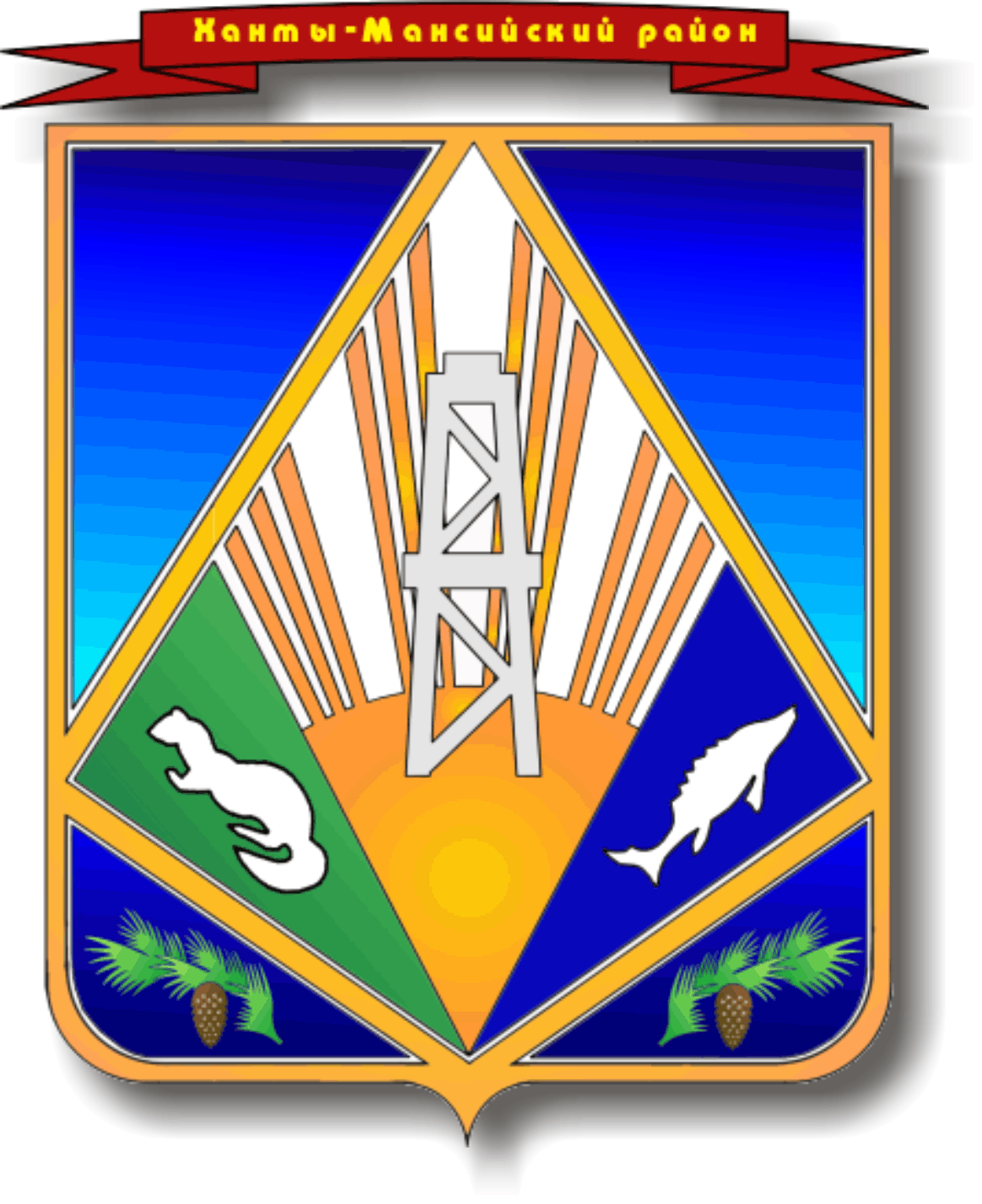 МУНИЦИПАЛЬНОЕ ОБРАЗОВАНИЕХАНТЫ-МАНСИЙСКИЙ РАЙОНХанты-Мансийский автономный округ-ЮграАДМИНИСТРАЦИЯ  ХАНТЫ–МАНСИЙСКОГО РАЙОНАР А С П О Р Я Ж Е Н И Е от                 								 № ___ - р                                                                   г. Ханты-МансийскО внесении изменений в распоряжениеадминистрации Ханты-Мансийского районаот 24.12.2014 № 1774-р «Об утверждении Уставамуниципального бюджетного общеобразовательногоучреждения Ханты-Мансийского района «Начальнаяобщеобразовательная  школа п. Горноправдинск»		В соответствии со статьей 52 Гражданского кодекса Российской Федерации, Уставом Ханты-Мансийского района, в целях приведения  Устава МБОУ ХМР НОШ п. Горноправдинск в соответствие с действующим законодательством:1. Внести в приложение к распоряжению администрации Ханты-Мансийского района от 24.12.2014 № 1774-р «Об утверждении Устава муниципального бюджетного общеобразовательного учреждения Ханты-Мансийского района «Начальная общеобразовательная  школа п. Горноправдинск» следующие изменения:1. Пункт 3.1. изложить в новой редакции «Содержание образовательной деятельности в Учреждении определяется основными общеобразовательными программами начального общего образования, утверждаемыми им самостоятельно в соответствии с федеральными государственными образовательными стандартами и с учётом соответствующих примерных основных образовательных программ».    2. Пункт 3.5.1. изложить в новой редакции «Отношения между Учреждением и обучающимися, родителями (законными представителями) регламентируются в соответствии с действующим законодательством».3. Пункт 4.3 изложить в новой редакции «Учреждение осуществляет прием обучающихся на принципах равных условий приема и на общедоступной основе. Прием заявлений в первый класс осуществляется в соответствии с действующим законодательством.Дети с ОВЗ принимаются на обучение по адаптированной основной общеобразовательной программе только с согласия родителей (законных представителей) на основании рекомендаций психолого-медико-педагогической комиссии (далее – ПМПК) в соответствии с Положением о ПМПК».4. Пункт 4.6. изложить в новой редакции «Отчисление детей из Учреждения  осуществляется в соответствии с действующим законодательством.5.  Пункт 4.9.1. исключить подпункт «На аттестацию с целью установления соответствия уровня квалификации требованиям, предъявляемым к квалификационным категориям (первой или высшей) согласно разделу IV Порядка аттестации № 209, п. п. 30, 31».6. Пункт 4.11., подпункт «Проходить аттестацию на соответствие занимаемой должности в порядке, установленном законодательством об образовании (раздел III Порядка аттестации № 209 от 24.03.2010). Согласно п. 17 Порядка аттестации № 209 проведение аттестации с указанной целью осуществляется один раз в пять лет для не имеющих квалификационных категорий» изложить в новой редакции «Проходить аттестацию на соответствие занимаемой должности в порядке, установленном законодательством».7. Пункт 8.1. изложить в новой редакции «Порядок утверждения и принятия локальных актов осуществляется в соответствии с требованиями Федерального закона от 29.12.2012 № 273-ФЗ "Об образовании в Российской Федерации".2.	Директору муниципального бюджетного общеобразовательного учреждения Ханты-Мансийского района «Начальная общеобразовательная  школа п. Горноправдинск» З.В. Цыганковой направить изменения в  устав в межрайонную инспекцию Федеральной налоговой службы России № 1 по Ханты-Мансийскому автономному округу-Югре для регистрации.	3. Контроль за выполнением распоряжения возложить на заместителя главы  Ханты-Мансийского  района по социальным вопросам Т.В. Конкину.Глава Ханты-Мансийского района 						    К.Р. Минулин